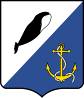 ГЛАВА АДМИНИСТРАЦИИПРОВИДЕНСКОГО ГОРОДСКОГО ОКРУГАРАСПОРЯЖЕНИЕВ соответствии с постановлением Администрации Провиденского городского округа от 09 июля 2018 года № 212 «Об утверждении Порядка разработки, реализации и оценки эффективности муниципальных программ Провиденского городского округа», руководствуясь Уставом Провиденского городского округа,1. Внести в распоряжение Администрации Провиденского городского округа от 20.10.2020 г. № 301 «Об утверждении перечня муниципальных программ Провиденского городского округа» следующие изменения:приложение к настоящему распоряжению изложить в следующей редакции:«Приложение к распоряжению главы администрации Провиденского городского округа от 20 октября . № 301Переченьмуниципальных программ Провиденского городского округа                                                                                                                                  .»               2. Обнародовать настоящее распоряжение на сайте Провиденского городского округа.3. Контроль за исполнением настоящего распоряжения возложить на Управление финансов, экономики и имущественных отношений Администрации Провиденского городского округа (Пожидаева Е.С.)                                                                                                         Е.В. ПодлесныйПодготовил:				М.Б. СапрыкинаСогласовано:				Е.С. Пожидаева				Е.А. КрасиковаРазослано: дело, УФЭИОот 10 ноября 2023 г.                    № 381пгт. Провидения «О внесении изменений в распоряжение Администрации Провиденского городского округа от 20 октября 2020 года № 301 «Об утверждении перечня муниципальных программ Провиденского городского округа»№ппНаименование муниципальных программСроки реализации муниципальных программНаименование ответственных исполнителей1.Муниципальная программа «Профилактика и противодействие коррупции в органах местного самоуправления Провиденского городского округа»2021–2024 г.г.Администрация Провиденского городского округа2.Муниципальная программа «Развитие образования, культуры, молодёжной политики и спорта Провиденского городского округа» 2021 - 2025 г.г.Управление социальной политики администрации Провиденского городского округа3.Муниципальная программа«Стимулирование экономической активности населения Провиденского городского округа»2022–2024  г.г.Управление финансов, экономики и имущественных отношений 4.Муниципальная программа«Управление муниципальными финансами и имуществом Провиденского городского округа»2020-.г.Управление финансов, экономики и имущественных отношений 5.Муниципальная программа «Развитие традиционных видов деятельности на территории Провиденского городского округа»2022-.г.Администрация Провиденского городского округа6. Муниципальная программа«Проведение ремонта жилищного фонда Провиденского городского округа»2023-2025 г.г.Управление промышленной политики, сельского хозяйства, продовольствия и торговли 7.Муниципальная программа «Развитие пищевой промышленности на территории Провиденского городского округа»2024 – 2026 г.г.Управление промышленной политики, сельского хозяйства, продовольствия и торговли8.Муниципальная программа «Поддержка жилищно-коммунального хозяйства в Провиденском городском округе»2023 – 2025 г.г.Управление промышленной политики, сельского хозяйства, продовольствия и торговли9.Муниципальная программа                          «Возмещение стоимости услуг по погребению в Провиденском городском округе»2023-2025 г.г.Управление промышленной политики, сельского хозяйства, продовольствия и торговли10.Муниципальная программа «Комплексное благоустройство территории Провиденского городского округа на 2022-2024 годы»2022-2024г.г.Управление промышленной политики, сельского хозяйства, продовольствия и торговлиУправление финансов, экономики и имущественных отношений11.Муниципальная программа «Обеспечение жилыми помещениями детей-сирот и детей, оставшихся без попечения родителей в Провиденском городском округе»2024-2026 г.г.Управление промышленной политики, сельского хозяйства, продовольствия и торговли12.Муниципальная программа «Энергосбережение и повышение энергетической эффективности в Провиденском городском округе»2024-2026 г.г.Управление промышленной политики, сельского хозяйства, продовольствия и торговли13.Муниципальная программа «Повышение качества жизни пожилых людей в Провиденском городском округе «Активное долголетие»2019-.г.Управление социальной политики администрации Провиденского городского округа14.Муниципальная программа «Организация питания воспитанников и обучающихся образовательных организаций Провиденского городского округа»2019-.г.Управление социальной политики администрации Провиденского городского округа15.Муниципальная программа «Обеспечение населения Провиденского городского округа твердым печным топливом»2023-2025 г.г.Управление промышленной политики, сельского хозяйства, продовольствия и торговли16.Муниципальная программа «Создание резерва материальных ресурсов для ликвидации чрезвычайных ситуаций природного и техногенного характера муниципального уровня на территории Провиденского городского округа»2023-.г.Администрация Провиденского городского округа17.Муниципальная программа «Переселение граждан из аварийного жилищного фонда Провиденского городского округа»2020-2025 г.г.Управление промышленной политики, сельского хозяйства, продовольствия и торговли 18.Муниципальная программа «Укрепление здоровья населения Провиденского городского округа на 2021-2024 годы»2021-.г.Управление социальной политики администрации Провиденского городского округа19.Муниципальная программа «Использование и охрана земель Провиденского городского округа Чукотского автономного округа»2022-.г.Администрация Провиденского городского округа20.Муниципальная программа «Формирование системы мотивации населения Провиденского городского округа к здоровому образу жизни, включая здоровое питание и отказ от вредных привычек» на 2021- 2021-.г.Управление социальной политики администрации Провиденского городского округа21.Муниципальная программа «Содействие в обеспечении жильем молодых семей в Провиденском городском округе»2023-2025 г.г.Управление промышленной политики, сельского хозяйства, продовольствия и торговли22.Муниципальная программа «Обеспечение добровольной пожарной охраны Провиденского городского округа снаряжением и имуществом»2021-.г.Администрация Провиденского городского           округа23.Муниципальная программа «Противодействие терроризму и экстремизму в Провиденском городском округе»2021-.г.Администрация Провиденского городского округа	24.Муниципальная программа «Развитие индивидуального жилищного строительства в Провиденском городском округе»2022-2024 г.г.Администрация Провиденского городского округа